ANEXO II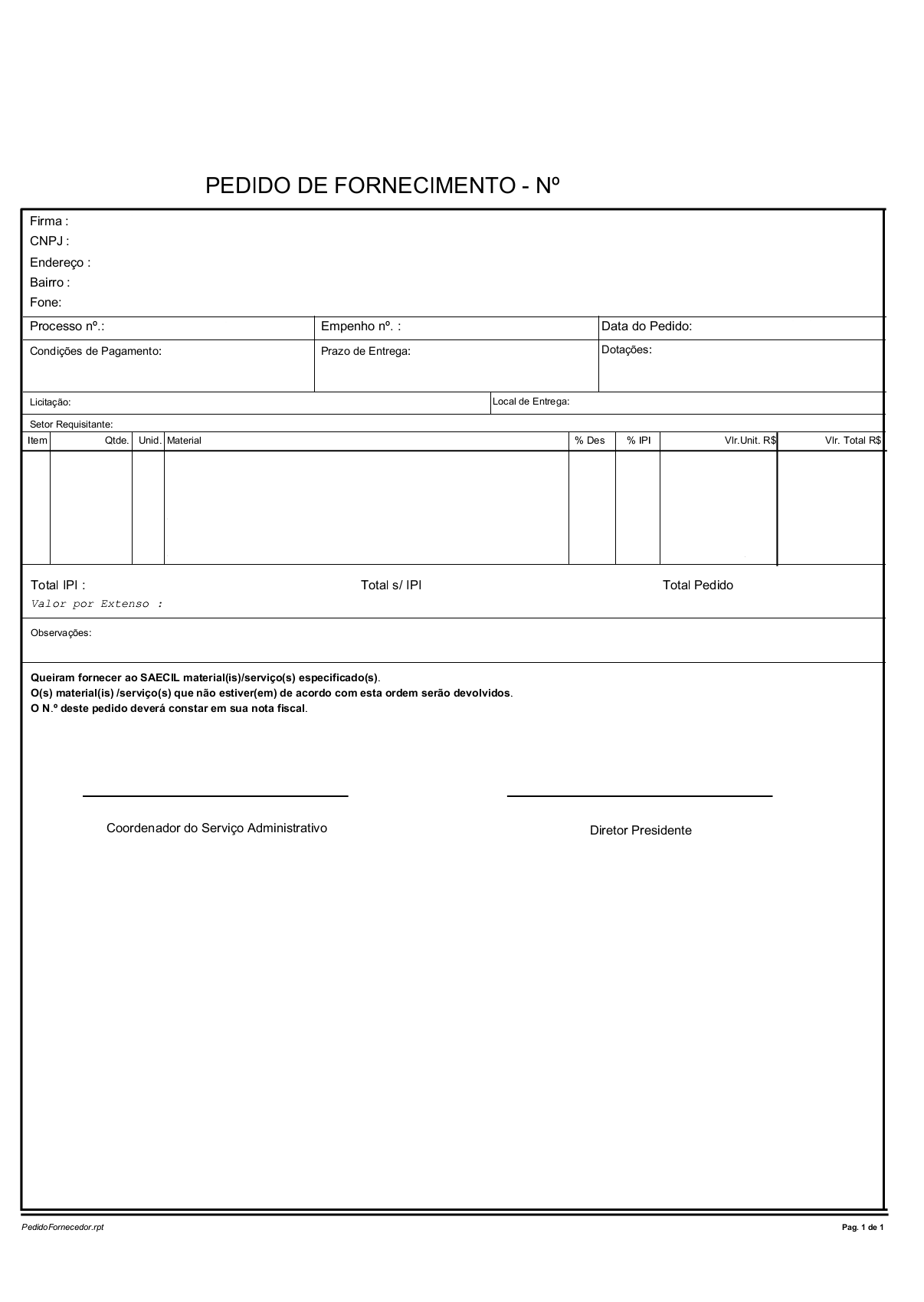 MODELO DE PEDIDO DE FORNECIMENTO DA SAECIL